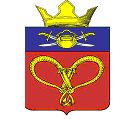 СОВЕТ НАРОДНЫХ ДЕПУТАТОВНАГАВСКОГО СЕЛЬСКОГО ПОСЕЛЕНИЯКОТЕЛЬНИКОВСКОГО МУНИЦИПАЛЬНОГО РАЙОНАВОЛГОГРАДСКОЙ ОБЛАСТИРЕШЕНИЕот 04 июля 2019 года                                                                № 173/189 О вопросах, связанных с агитацией при проведении выборов Губернатора Волгоградской области на территории Нагавского сельского поселения Котельниковского  муниципального района Волгоградской области, о вопросах, связанных с агитацией при проведении выборов депутатов Волгоградской областной думы на территории Нагавского сельского поселения Котельниковского муниципального района Волгоградской области, о вопросах, связанных с агитацией при проведении выборов в органы местного самоуправления на территории Нагавского сельского поселения Котельниковского муниципального района Волгоградской области       В соответствии с  Законом Волгоградской области от 19 июня 2012 года № 62-ОД «О выборах Губернатора Волгоградской области», постановлением Избирательной комиссии Волгоградской области от 14 марта 2019 года № 88/709-6 «О вопросах, связанных с агитацией при проведении выборов Губернатора Волгоградской области, с пунктом 3 статьи 45 Закона Волгоградской области от 25 октября 2008 года № 1751-ОД «О выборах депутатов Волгоградской областной Думы», постановлением Избирательной комиссии Волгоградской области от 28 марта 2019 года № 89/716-6 «О вопросах, связанных с агитацией при проведении выборов депутатов Волгоградской областной Думы»,  со статьями  44, 45 Закона Волгоградской области от 06 декабря 2012 года № 1373-ОД «О выборах в органы местного самоуправления в Волгоградской области», постановлением Избирательной комиссии Волгоградской области от 30 сентября 2008 года № 41/186 «О возложении полномочий избирательных комиссий муниципальных образований на территориальную избирательную комиссию Котельниковского района Волгоградской области» Совет народных депутатов Нагавского сельского поселения Котельниковского муниципального района Волгоградской областиРЕШИЛ:   Определить на территории избирательного участка  № 2227 специальные места (специальное место) для размещения предвыборных печатных агитационных материалов  кандидатов  и информационных материалов избирательной комиссии.Установить время для безвозмездного предоставления собственником, владельцем помещения, помещений, находящихся в государственной или муниципальной собственности, пригодных для проведения агитационных публичных мероприятий в форме собраний, зарегистрированным кандидатам, их доверенным лицам для встреч с избирателями в период с 08- 00 до 22-00 местного времени не более 2-х часов.Собственник, владелец помещения, не позднее дня следующего за днем предоставления помещения, обязан уведомить в письменной форме территориальную избирательную Комиссию Котельниковского района о факте предоставления помещения, об условиях, на которых оно было предоставлено.Вышеуказанные места должны быть оборудованы и удобны для посещения и располагаться таким образом, чтобы участники могли ознакомиться с размещенной там информацией.Площадь выделенных мест должна быть достаточной для размещения на них информационных материалов .Настоящее решение подлежит обнародованию, размещению на официальном сайте Нагавского  сельского поселения.Глава Нагавского                                                                 Алпатов П.А. сельского поселения                                        ПРИЛОЖЕНИЕк решению Совета народных депутатовНагавского сельского поселенияКотельниковского района Волгоградской областиот 04.07.2019 г. №173/189СПИСОКСпециальных мест в Нагавском сельском поселении Котельниковского муниципального района Волгоградской области для размещения предвыборных печатных агитационных материалов №п/пНомерИзбирательного участкаНаименование и месторасположенияСпециального места для размещения предвыборных печатных агитационных материалов12227стенд у здания администрации Нагавского сельского поселения, пл.им. Родина д. 122227стенд у здания Нагавского Дома культуры, пл.им. Родина д.7